„Maradj Hajdú-Biharban!”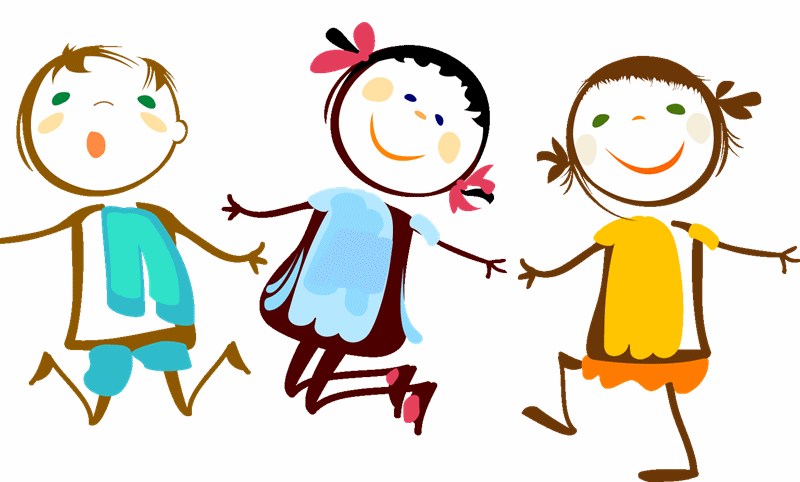 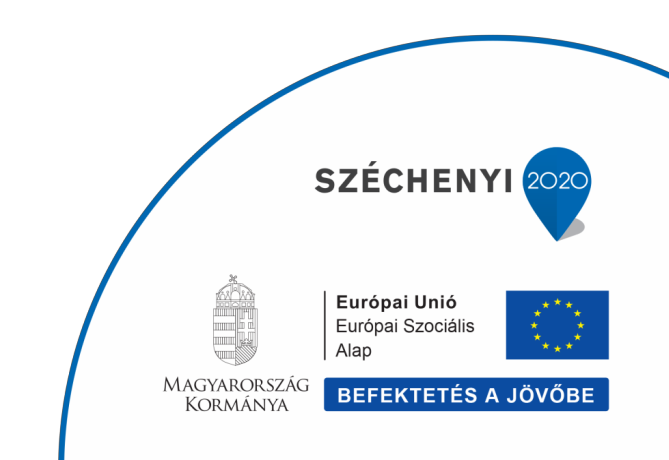 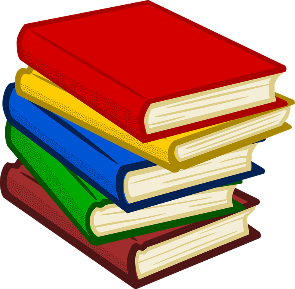 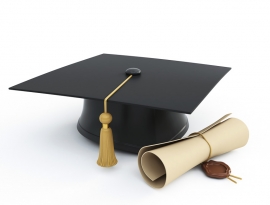 